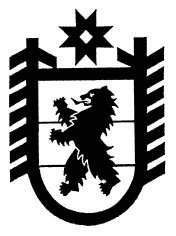     Республика Карелия            Совет Эссойльского сельского поселения                                        сессия IV созыва РЕШЕНИЕ № от                              2019  годап.Эссойла                                                                                              ПРОЕКТО внесении изменений и дополнений в Устав Эссойльского сельского поселения	В целях приведения Устава Эссойльского сельского поселения в соответствие с действующим законодательством, Совет Эссойльского сельского поселения IV созываРЕШИЛ:	1. Внести в Устав Эссойльского сельского поселения следующие изменения и дополнения:1.1. Часть 12 статьи 31 изложить в следующей редакции: «В случае досрочного прекращения полномочий Главы Эссойльского сельского поселения либо применения к нему по решению суда мер процессуального принуждения в виде заключения под стражу или временного отстранения от должности его полномочия временно исполняет заместитель Главы Администрации Эссойльского сельского поселения».1.2. Пункт 12 части 8 статьи 31 изложить в следующей редакции: «преобразования Эссойльского сельского поселения, осуществляемого в соответствии с частями 3, 3.1-1, 4- 6, 7.2 статьи 13 Федерального закона от 06.10.2003 года № 131-ФЗ «Об общих принципах организации местного самоуправления в Российской Федерации», а также в случае упразднения Эссойльского сельского поселения». 1.3. Часть 3 статьи 29 изложить в следующей редакции: «Депутат Совета Эссойльского сельского поселения, должен соблюдать ограничения, запреты, исполнять обязанности, которые установлены Федеральным законом от 25 декабря 2008 года N 273-ФЗ "О противодействии коррупции" и другими федеральными законами. Полномочия депутата Эссойльского сельского поселения, прекращаются досрочно в случае несоблюдения ограничений, запретов, неисполнения обязанностей, установленных Федеральным законом от 25 декабря 2008 года N 273-ФЗ "О противодействии коррупции", Федеральным законом от 3 декабря 2012 года N 230-ФЗ "О контроле за соответствием расходов лиц, замещающих государственные должности, и иных лиц их доходам", Федеральным законом от 7 мая 2013 года N 79-ФЗ "О запрете отдельным категориям лиц открывать и иметь счета (вклады), хранить наличные денежные средства и ценности в иностранных банках, расположенных за пределами территории Российской Федерации, владеть и (или) пользоваться иностранными финансовыми инструментами", если иное не предусмотрено Федеральным законом от 06.10.2003 года №131-ФЗ «Об общих принципах организации местного самоуправления в Российской Федерации»».1.4. Пункт 9 части 1 статьи 9 изложить в следующей редакции: «утверждение правил благоустройства территории Эссойльского сельского поселения, осуществление контроля за их соблюдением, организация благоустройства территории Эссойльского сельского поселения в соответствии с указанными правилами».1.5. Пункт 11 части 1 статьи 10 признать утратившим силу. 1.6. Пункт 13 части 1 статьи 10 изложить в следующей редакции: «осуществление деятельности по обращению с животными без владельцев, обитающими на территории Эссойльского сельского поселения».1.7. Статью 10 часть 1 дополнить пунктом 16 следующего содержания: «осуществление мероприятий по защите прав потребителей, предусмотренных Законом Российской Федерации от 7 февраля 1992 года N 2300-1 "О защите прав потребителей"».1.8. Часть 8 статьи 43 изложить в следующей редакции:«Источником официального опубликования муниципальных правовых актов является периодическое печатное издание, определяемое Советом Эссойльского сельского поселения.Обнародование муниципальных правовых актов осуществляется путем размещения текстов муниципальных правовых актов на стенде Администрации Эссойльского сельского поселения, в библиотеке, школе, клубе, магазине и других общественных местах, на официальном сайте Эссойльского сельского поселения.Официальным опубликованием (обнародованием) Устава поселения и муниципальных правовых актов о внесении изменений и дополнений в Устав поселения является также публикация их текстов на портале Министерства юстиции Российской Федерации «Нормативные правовые акты в Российской Федерации» в информационно-телекоммуникационной сети Интернет «доменные имена: http://pravo-minjust.ru, http://право-минюст.рф, регистрационный номер и дата его регистрации в казначействе сетевого издания ЭЛ№ФС 77-72471 от 25.03.2018г.»Целью официального опубликования (обнародования) муниципальных правовых актов является обеспечение возможности ознакомиться с содержанием этого акта тем лицам, права и свободы которых он затрагивает.» 1.9. Часть 1 статьи 9 дополнить пунктом 14 следующего содержания: «принятие в соответствии с гражданским законодательством Российской Федерации решения о сносе самовольной постройки, решения о сносе самовольной постройки или приведении ее в соответствие с установленными требованиями».1.10. Пункт 1 части 2 статьи 9 изложить в следующей редакции: «дорожная деятельность в отношении автомобильных дорог местного значения в границах населенных пунктов Эссойльского сельского поселения и обеспечение безопасности дорожного движения на них, включая создание и обеспечение функционирования парковок (парковочных мест), осуществление муниципального контроля за сохранностью автомобильных дорог местного значения в границах населенных пунктов Эссойльского сельского поселения, организация дорожного движения, а также осуществление иных полномочий в области использования автомобильных дорог и осуществления дорожной деятельности в соответствии с законодательством Российской Федерации».2.  Направить решение на государственную регистрацию в Управление Министерства юстиции РФ по Республике Карелия.3. Обнародовать настоящее решение после его государственной регистрации. Председатель Совета Эссойльского сельского поселения                                           А.Н. ИгнатьковаГлава Эссойльского сельского поселения		                                                        А.И. ОрехановНаправить: дело- 1, для обнародования – 3, Управление Минюста РФ по РК-2, Прокуратура Пряжинского района -1.